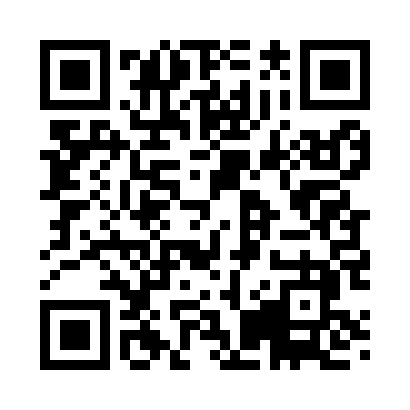 Prayer times for Adams Heights, Maryland, USASat 1 Jun 2024 - Sun 30 Jun 2024High Latitude Method: Angle Based RulePrayer Calculation Method: Islamic Society of North AmericaAsar Calculation Method: ShafiPrayer times provided by https://www.salahtimes.comDateDayFajrSunriseDhuhrAsrMaghribIsha1Sat4:055:391:034:598:2710:002Sun4:055:391:035:008:2710:013Mon4:045:381:035:008:2810:024Tue4:045:381:035:008:2910:035Wed4:035:381:035:018:2910:046Thu4:035:381:045:018:3010:057Fri4:025:371:045:018:3010:058Sat4:025:371:045:018:3110:069Sun4:025:371:045:028:3110:0710Mon4:015:371:045:028:3210:0811Tue4:015:371:055:028:3210:0812Wed4:015:371:055:028:3310:0913Thu4:015:371:055:038:3310:0914Fri4:015:371:055:038:3410:1015Sat4:015:371:055:038:3410:1016Sun4:015:371:065:038:3410:1117Mon4:015:371:065:048:3510:1118Tue4:015:371:065:048:3510:1119Wed4:015:371:065:048:3510:1220Thu4:015:371:065:048:3510:1221Fri4:015:381:075:048:3610:1222Sat4:015:381:075:058:3610:1223Sun4:025:381:075:058:3610:1224Mon4:025:391:075:058:3610:1225Tue4:035:391:085:058:3610:1226Wed4:035:391:085:058:3610:1227Thu4:035:401:085:068:3610:1228Fri4:045:401:085:068:3610:1229Sat4:055:401:085:068:3610:1230Sun4:055:411:095:068:3610:12